ПОЛОЖЕНИЕо  городской  патриотической акции «ОКНО ПОБЕДЫ», посвящённой 75-летию Победы в Великой Отечественной войне 1941-1945 гг.1. Общие положенияНастоящее Положение регламентирует порядок и условия проведения городской патриотической акции «ОКНО ПОБЕДЫ» (далее - Акция).2. Цели и задачи приобщение жителей города Рязани к социально активной деятельности;консолидация жителей города Рязани всех возрастов силами патриотического воспитания; создание праздничного оформления, посвященного 75-летию Победы в Великой Отечественной Войне 1941 – 1945 года.3. Организатор Муниципальное бюджетное учреждение  дополнительного образования «Центр детского творчества «Октябрьский».4. Участники В акции могут принимать участие все желающие жители города Рязани без возрастных ограничений.5. Условия участияУчастники Акции готовят в технике "вытынанка" (художественное вырезание из бумаги) украшения для окна своей квартиры/дома на тему: "9 мая - День Победы!", "75 лет Великой Победы!" (примерные схемы для выполнения работ размещены в Приложении №1). Кроме представленных схем, участники Акции могут проявить творческий подход и самостоятельно изготовить шаблон работы, а так же сделать дополнительное украшение работ на свое усмотрение в любой технике с использованием любых материалов.          После оформления окна/окон участники Акции в срок до 9 мая (включительно) размещают в любой социальной сети на личной странице 1-2 фотографии оформленного окна с хэштегом #ОКНОПОБЕДЫ.Приложение №1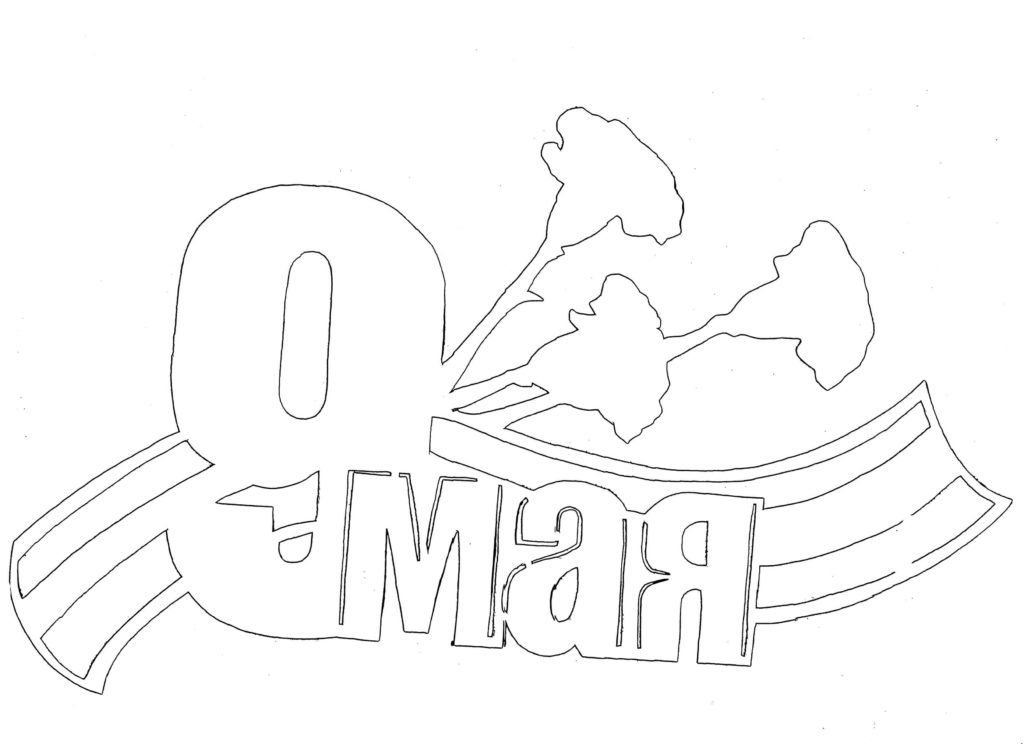 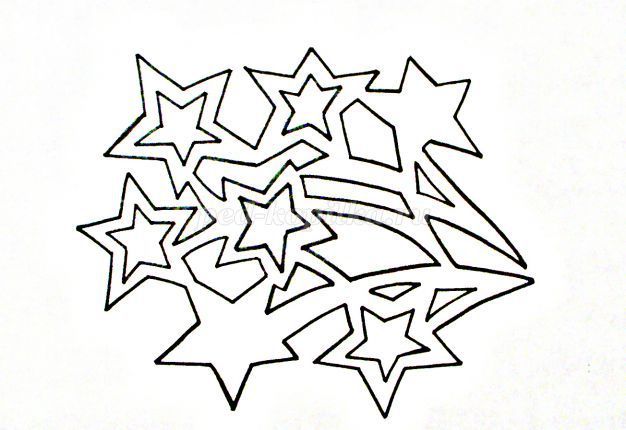 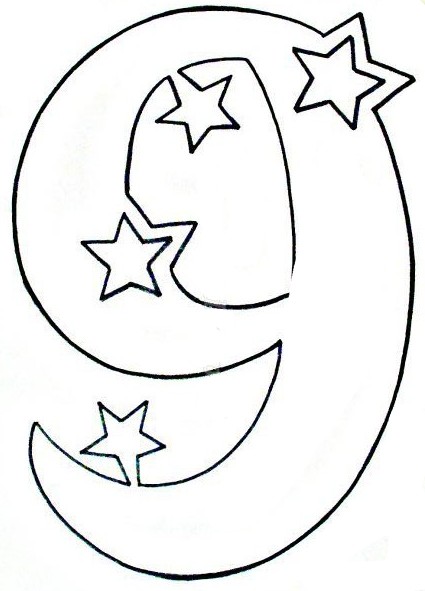 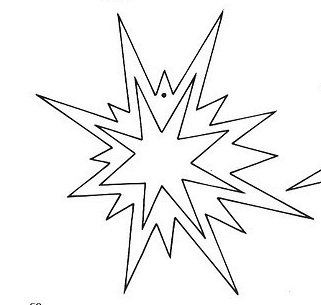 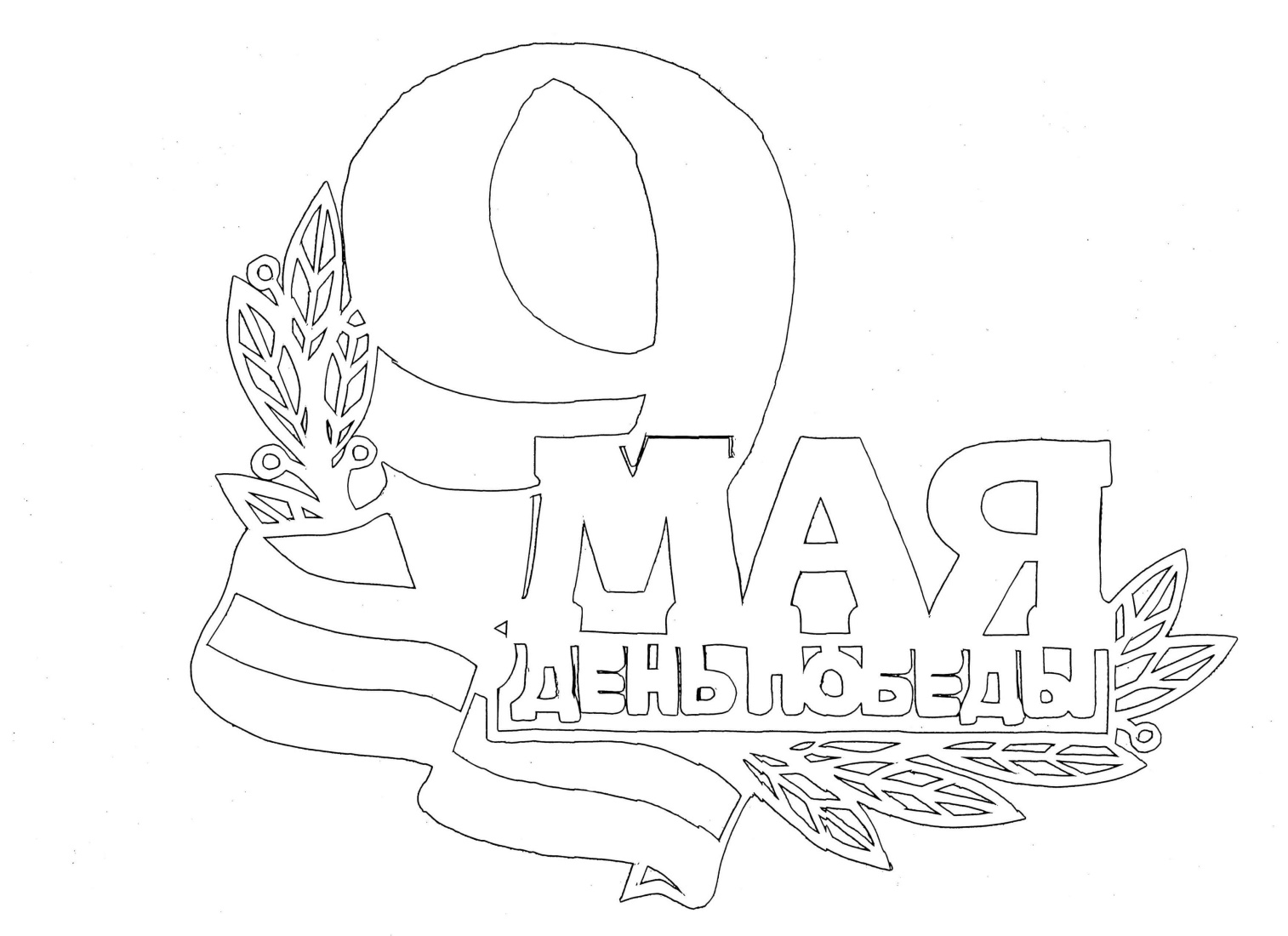 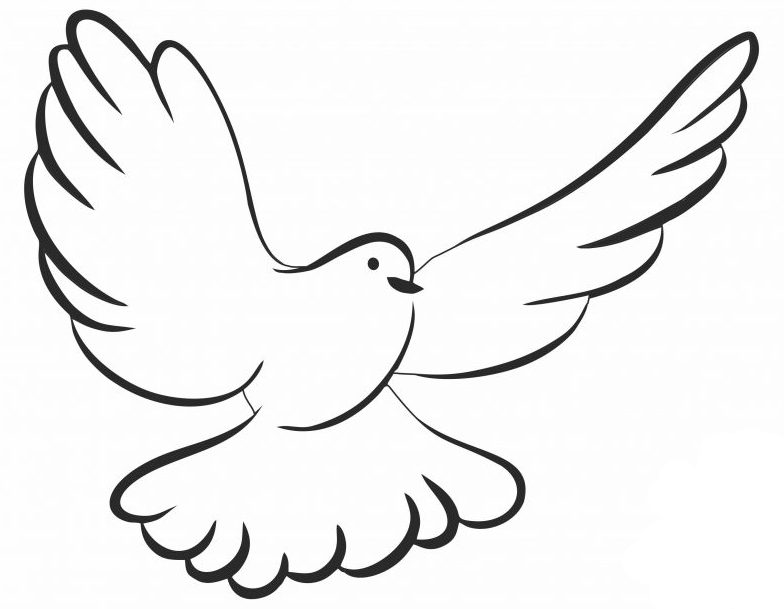 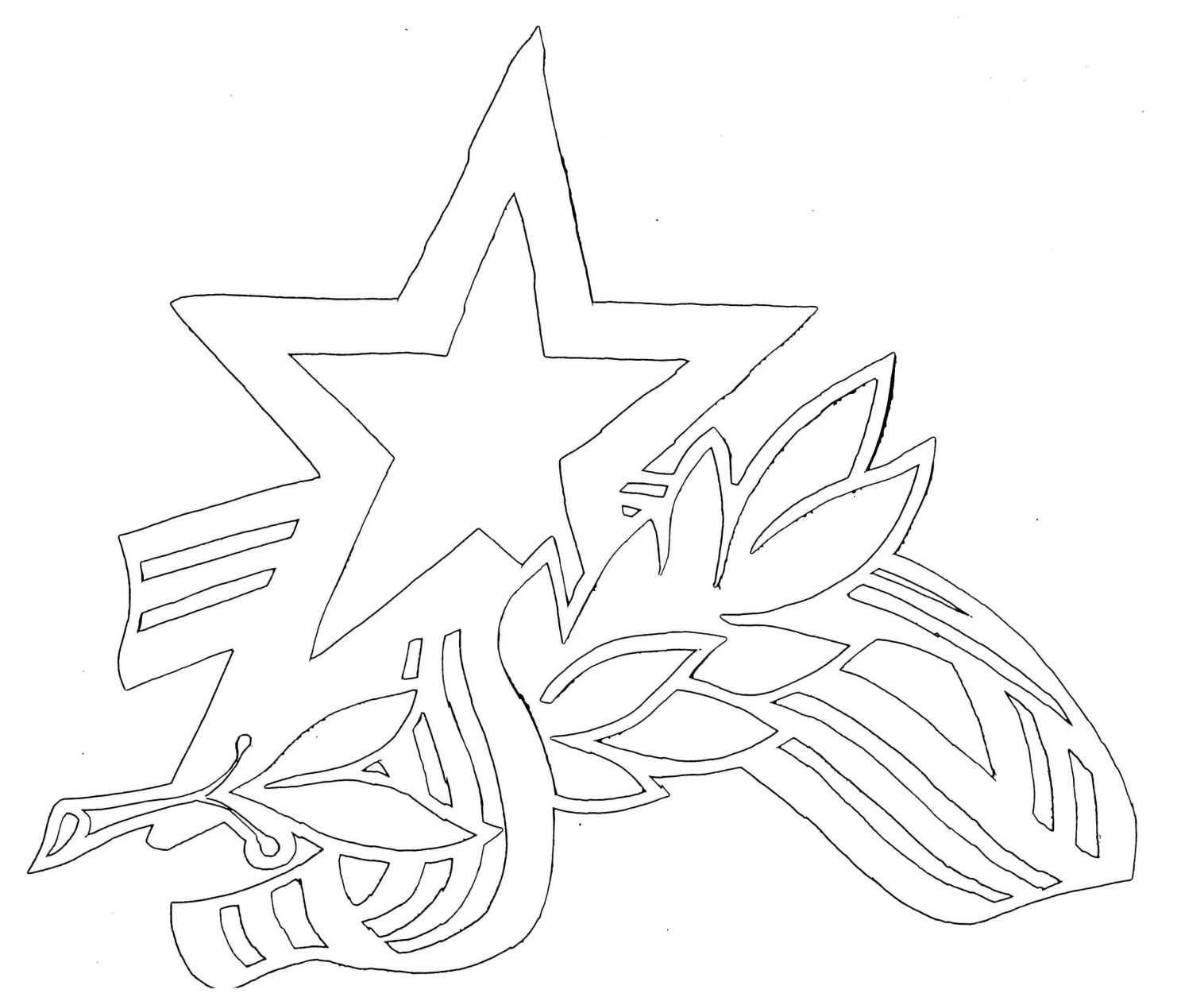 УтверждаюДиректор МБУДО «ЦДТ «Октябрьский» ______________  К.Б. Каргальцев« _____ »  _______________  2020 г.